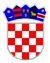 	REPUBLIKA HRVATSKAVUKOVARSKO SRIJEMSKA ŽUPANIJA
OPĆINA NEGOSLAVCIOpćinski načelnikKLASA: 400-08/21-01/01URBROJ: 2196-19-01-23-44Negoslavci, 21.03.2023. godine	Na temelju članka 17. Zakona o sustavu civilne zaštite („Narodne novine“, broj 82/15,  118/18 i 31/20), članka 110., stavka 1. i članka 111. Zakona o vatrogastvu („Narodne novine“, broj, 125/19), članka 32., stavka 2., točke 2. Statuta Općine Negoslavci („Službeni glasnik Općine Negoslavci“ broj 01/21), Općinski načelnik Općine Negoslavci dana 21.03.2023. godine donosiIzvješće o izvršenju Programa protupožarne i civilne zaštite za 2022. godinuČlanak 1.	Utvrđuje se da je tijekom 2022. godine izvršen Program protupožarne i civilne zaštite za 2022. godinu kako slijedi.	Prikaz planiranih sredstava i ostvarenja plana: Općinski proračun.Članak 2.	Prikaz planiranih i izvršenih sredstava iz Općinskog proračuna Općine Negoslavci.Članak 3.	Izvještaj se dostavlja Općinskom vijeću na razmatranje i odlučivanje.Članak 4.	Izvješće će se objaviti u Službenom glasniku Općine Negoslavci i na internet stranici Općine Negoslavci.OPĆINSKI NAČELNIKDušan JeckovOPISPLANIRANO IZVRŠENOProtupožarna zaštita50.000,00 kn50.000,00 knCivilna zaštita10.000,00 kn0,00 knUKUPNO60.000,00 kn50.000,00 kn